Правила за однесување на ученикот во училница   со компјутериСеди на место предвидено за него (реден бр. или по др. редослед)Користи компјутер само со дозвола на наставникот и по завршеток на работата го исклучуваСовесно и одговорно се однесува кон компјутерите, опремата и при работа на неговиот компјутерСе грижи за исправноста на опремата и сите проблеми ги пријавува кај наставникотКористи Интернет само за потребите на наставата и со дозвола нанаставникотНе снима, игра или врши други активности кои ја попречуваатработата на часотЛично е одговорен за сите податоци кои ги остава на прелистуваните ВЕБ страни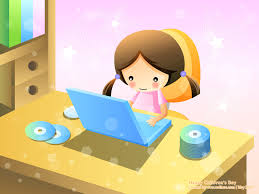 